УПРАВЛЕНИЕ  ОБРАЗОВАНИЯ  АДМИНИСТРАЦИИ  ГОРОДСКОЙ ОКРУГ ДОЛГОПРУДНЫЙМУНИЦИПАЛЬНОЕ БЮДЖЕТНОЕ УЧРЕЖДЕНИЕДОПОЛНИТЕЛЬНОГО ОБРАЗОВАНИЯ ЦЕНТР РАЗВИТИЯ ТВОРЧЕСТВА ДЕТЕЙ И ЮНОШЕСТВА «МОСКОВИЯ» ГОРОДСКОЙ ОКРУГ ДОЛГОПРУДНЫЙ(ЦЕНТР ТВОРЧЕСТВА «МОСКОВИЯ» Г.О. ДОЛГОПРУДНЫЙ)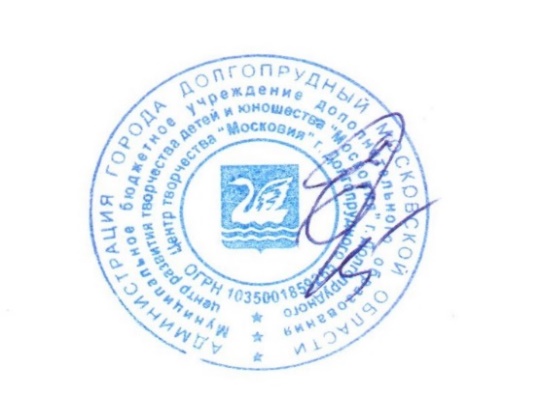        СОГЛАСОВАНО                                                           УТВЕРЖДАЮна заседании методического совета                     Директор Центра творчества Центра творчества «Московия»                         «Московия» г.о. Долгопрудный       Протокол № 1 от 31.08.2021 г                                      _________Ивашова Е.Е.                                                                                                                                                                                                                                                                                                                                                                                     Приказ № 62/1 от 18.05.2021 г.                                                                 Дополнительная общеразвивающая программахудожественной направленности«Музыкальное исполнительство»(специальности: «Скрипка», «Флейта», «Балалайка» «Домра», «Ксилофон», «Гусли», «Вокал»)(стартовый уровень)Возраст обучающихся:  7– 9 летСрок реализации  программы:  1 год                                                                                                Автор-составитель: Николаева Н.Н., Рыбин А.Ю., Ковальков В.А., Межеедова Ю.А., Леонова Е.Б., Трополева А.О., Бычкова Л.В., Агеева Т.Н., Щербакова Т.М., Петлина Л.В.                                                 г.о. Долгопрудный, 2021 г.Пояснительная записка Музыкальная школа дает общее музыкальное образование детям с самыми различными музыкальными данными, развивая их, формируя музыкально-эстетические вкусы и потребности на лучших образцах русской, советской и зарубежной классической музыки, путем всестороннего комплексного обучения и воспитания. Программа «Музыкальное исполнительство» ориентирована на:воспитание и развитие у обучающихся личностных качеств, позволяющих уважать и принимать духовные и культурные ценности разных народов;формирование умения у обучающихся самостоятельно воспринимать и оценивать культурные ценности;воспитание детей в творческой атмосфере, обстановке доброжелательности, эмоционально-нравственной отзывчивости, а также профессиональной требовательности;формирование у одаренных детей комплекса знаний, умений и навыков, позволяющих в дальнейшем осваивать основные профессиональные образовательные программы в области музыкального искусства;выработку у обучающихся личностных качеств, способствующих освоению в соответствии с программными требованиями учебной информации, приобретению навыков творческой деятельности, умению планировать свою домашнюю работу, осуществлению самостоятельного контроля за своей учебной деятельностью, умению давать объективную оценку своему труду, формированию навыков взаимодействия с преподавателями и обучающимися в образовательном процессе, уважительного отношения к иному мнению и художественно-эстетическим взглядам, пониманию причин успеха/неуспеха собственной учебной деятельности, определению наиболее эффективных способов достижения результата.Актуальность данной программы определяется важностью музыкального воспитания подрастающего поколения, вниманием педагогической общественности, направленном на поиски новых прогрессивных форм и методов в общем музыкальном образовании.Как известно, основой сегодняшнего педагогического процесса явилась межпредметная связь, выразившаяся в комплексном подходе обучения детей, выдвигая новые формы учебной работы.Новые формы естественно раздвигают рамки привычного педагогического процесса и призваны не только всесторонне развивать способности обучающихся, но и приобщать их к живой музыке. Перемены, происходящие в общественной жизни нашей страны, в значительной степени затронули систему образования и культуры. Стала очевидной возрастающая роль развивающих моделей обучения, способствующих воспитанию устойчивого интереса учащихся к обучению в системе детских музыкальных школ и детских школ искусств. Реальный путь повышения качества музыкального образования – это интенсификация обучения за счет внедрения новых методов, переосмысления целей и содержания образования. Данная программа использует развивающую модель обучения, обеспечивает активную деятельность детей в сфере искусства, способствует воспитанию устойчивого интереса учащихся к обучению.                Новизна данной программы заключается в том, что она предназначена для обучающихся инструментально – вокального отделения и имеет свои отличительные особенности:     1.  Особое внимание уделяется развитию творческой инициативности обучающихся, пробуждению и поддержанию интереса к занятиям музыкой;      2. Делается акцент на развитие образного мышления и чувственно-эмоционального восприятия музыки;Подготавливается выведение ребенка на самообучение и самоуправление;Широко используется методика обучения обучающихся игре на инструменте в рамках групповых занятий;В репертуар вводятся произведения современных композиторов разных стилей и направлений.Возраст детей, обучающихся по программе  7 -10 лет.Возрастные особенности с учетом музыкального развития:7-8 лет – активность и заинтересованность в получении знаний (в строении занятий используются игровые элементы);9-10 лет – повышенный интерес к окружающему миру, энергичность действий, чувствительность к замечаниям и потребность к поощрениям и похвале (работа над развитием моторики, поощрение любознательности к изучаемому предмету и трудолюбия);                                                                                                                          Цель данной программы – формирование исполнительских умений и навыков, развитие музыкальных способностей и приобщение к миру музыки.Поставленная цель реализуется путем решения следующих задач.  1. Обучающие задачи.развивать познавательный интерес к  владению музыкальным инструментом, к музыкальному исполнительству;обучать приемам и навыкам  инструментальной игры и пения;развивать музыкальные данные, творческий потенциал, помочь учащемуся в реализации своих способностей и культурных потребностей;развивать интерес к музыке, поэзии, драматическому искусству и т.д.;раскрывать различные грани мирового музыкального наследия, на примере различных по жанру и стилю произведений     (обработки народных песен, музыку русских, советских, зарубежных и       современных композиторов)2. Воспитательные задачи.прививать навыки культурного общения и поведения в обществе;организовывать просветительскую работу силами учащихся по пропаганде музыкальной культуры среди населения, общеобразовательных школ и родителей, прививая таким образом общественную и гражданскую активность (выступления в общеобразовательных школах, шефские концерты и концерты для родителей)   3. Развивающие задачи.развитие интеллектуального кругозора;развитие устойчивого интереса к музыке, театру и культуре в целом;развитие активной жизненной позиции.Срок освоения программы. Срок освоения программы «Музыкальное исполнительство» для детей, поступивших в образовательное учреждение в первый класс в возрасте с семи до десяти лет, составляет 1 год.Условия приема. При приеме на обучение по программе «Музыкальное исполнительство» образовательное учреждение проводит отбор детей с целью выявления их творческих способностей. Отбор детей проводится в форме творческих заданий, позволяющих определить наличие музыкальных способностей - слуха, ритма, памяти. Дополнительно поступающий может исполнить самостоятельно подготовленные музыкальные произведения на инструменте (сольную пьесу или вокальное произведение с собственным сопровождением на инструменте).Оценка качества реализации программы.Оценка качества реализации программы "Музыкальное исполнительство" включает в себя текущий контроль успеваемости, промежуточную и итоговую аттестацию обучающихся.В качестве средств текущего контроля успеваемости Образовательное учреждение использует контрольные работы, устные опросы, письменные работы, тестирование, академические концерты, прослушивания, технические зачеты. Текущий контроль успеваемости обучающихся проводится в счет аудиторного времени, предусмотренного на учебный предмет.Промежуточная аттестация проводится по пятибалльной системе в форме контрольных уроков, зачетов и экзаменов. Контрольные уроки, зачеты и экзамены могут проходить в виде технических зачетов, академических концертов, исполнения концертных программ, письменных работ и устных опросов. Контрольные уроки и зачеты в рамках промежуточной аттестации проводятся на завершающих полугодие учебных занятиях в счет аудиторного времени, предусмотренного на учебный предмет. Экзамены проводятся за пределами аудиторных учебных занятий.По окончании триместра выставляются оценки.Результатом освоения программы «Музыкальное исполнительство» является приобретение обучающимися следующих знаний, умений и навыков в предметных областях: Инструментальное исполнительство:Владение нотной грамотой, владение основными приемами звукоизвлечения (legato, non legato, staccato).Умение исполнить небольшие произведения двумя руками с использованием различных видов звукоизвлечения и динамических оттенков;Сольфеджио и музыкальная грамота:Овладение первоначальными навыками нотного письма;Овладение начальными навыками дирижирования;Овладение начальными навыками написания музыкального диктанта.Слушание музыки:наличие первоначальных знаний о музыке как виде искусства, ее основных составляющих, в том числе о музыкальных инструментах, исполнительских коллективах (хоровых, оркестровых), основных жанрах;способность проявлять эмоциональное сопереживание в процессе восприятия музыкального произведения;умение проанализировать и рассказать о своем впечатлении от прослушанного музыкального произведения, провести ассоциативные связи с фактами своего жизненного опыта или произведениями других видов искусств. Хоровой класс:знание начальных основ хорового искусства, вокально-хоровых особенностей хоровых партитур, художественно-исполнительских возможностей хорового коллектива;умение передавать авторский замысел музыкального произведения с помощью органического сочетания слова и музыки;начальные навыки коллективного хорового исполнительского творчества; Формы работы: по предмету Инструментальное исполнительство - индивидуальное занятие.по предметам: Сольфеджио и музыкальная грамота, Слушание музыки,   Хоровой класс – групповая. Режим занятий:по предмету Инструментальное исполнительствопродолжительность –  30 минут периодичность занятий-2 раза в неделю.количество часов в неделю на одного ученика-1,5 часа,   0,75 часа (50 %) аудиторных занятий в неделю проводится совместно с концертмейстером.                                          по предмету Сольфеджио и Музыкальная грамотаколичество часов в неделю на одного ученика – 1  час периодичность занятий-1 раз в неделю.по предмету Слушание музыкиколичество часов в неделю на одного ученика-1 час  периодичность занятий-1 раз в неделю.продолжительность –  30 минутпо предмету Хоровой класс - групповаяколичество часов в неделю на одного ученика  – 1,5 часапериодичность занятий-2 раза в неделю.продолжительность –  30 минут  Каждое занятие в любом классе строится по следующей схеме:разыгрывание (распевание);проверка домашнего задания;проработка разучиваемого материала;разбор нового материала;анализ занятия;задание на дом.  Учебный план 1 - го года обучения по предмету «Музыкальное исполнительство»Содержание:      1. Вводное занятие.Теория: правила поведения в школе;правила техники безопасности при занятии на музыкальном инструменте;правила противопожарной безопасности;правила антитеррористической безопасности. В начале каждой четверти преподаватель проводит беседу  о правилах поведения на дорогах. 2. Основы рациональной постановкиТеория: обучение правильному положению корпуса, рук, головы при игре на  инструменте.Практика: на протяжении первого года акцентируется внимание учащихся на положении ног, спины, положении и форме рук.      3. Работа над звукоизвлечением и звуковедением.Теория: обучение правильному звукоизвлечению,   различным способам соединения звуков (звуковедения legato, non legato).Практика: отрабатывание движения пальцев рук;вырабатывание координации обеих рук.4.  Изучение нотной грамоты.Теория:правописание нот, знаков альтерации, сокращения письма, скрипичного ключа; такт, размер, арпеджио, тональность.Практика:письменные упражнения по освоению нотного почерка; ноты, группировки длительностей в размерах 2/4, 3/4, 4/4; чтение нот.     5.  Разучивание простейших мелодий, пьес.Теория: проговаривание названий нот, выучивание ритмического рисунка без инструмента.Практика: воспроизведение нотного текста на инструменте, выучивание его на память.      6.  Изучение  динамические оттенки. Теория:разучивание написания и исполнения динамических оттенков музыки (f p mf mp <>)Практика:проигрывание на инструменте выученных мелодий и пьес с использованием динамических оттенков.       7. Участие в концертах.Участие в школьном концерте для первоклассников «Дебют», в отчётных концертах класса для родителей (1 раз в полугодие), в отчётном концерте школы (1 раз в год).       8. ЗачётыI-е полугодие- 1 зачёт.II-е полугодие- 1 технический зачёт       9. Экзамены. 1 экзамен (переводной).Прогнозируемые результаты после 1-ого года обучения:       Учащиеся  должны знать:Ноты в первой и второй октавах.Определение двух способов звуковедения legato, non legato.Названия динамических оттенков.        Учащиеся  должны уметь:Играть с названием нот мелодии, проигрывать простейшие мелодии на legato, non legato, с использованием динамических оттенков.Учебно-тематический план 1-го года обучения по предмету «Сольфеджио и музыкальная грамота»Содержание:     1. Вводное занятие, знакомство с предметом сольфеджио.: правила поведения обучающихся в школе, правила техники безопасности при занятии на сольфеджио,  правила противопожарной безопасности, правила антитеррористической безопасности. В начале каждой четверти - беседа  о правилах поведения на дорогах.знакомство с предметом сольфеджио и его ролью в процессе обучения музыки;знакомство с правилами охраны детского голоса. 2. Организационное занятиепрослушивание голосовых и музыкальных данных учащихся;распределение учащихся по группам; другие организационные вопросы.3. Изучение теоретического материала.Теория: строение клавиатуры; регистры, названия звуков, нотный стан, скрипичный ключ; расположение звуков на нотоносце, первоначальные навыки нотного письма; правописание штилей,обозначение размера, тактовой черты, затакта;тон, полутон, строение мажорной гаммы, знаки альтерациилады (мажор, минор);тональности до, соль, фа, ре мажор;устойчивые и неустойчивые ступени в данных тональностях, тоническое трезвучие, вводные звуки;динамические оттенки.Практика: конспектирование  излагаемого теоретического материала в нотные тетради, выполнение на уроке и дома письменных упражнений на пройденный    материал. 4. Сольфеджирование. Вокально-интонационные навыки.Теория: правильное положение корпуса и основные принципы вокального звукообразования, певческого дыхания и распределения его на музыкальные фразы.особенности двухголосного пения (чередование вступающих голосов; пение выдержанного звука и тонической терции)Практика: пропевание простейших мелодий с сопровождением и без него с названием нот и тактированием;пение выученных песен от разных звуков;пропевание гамм вверх и вниз, тетрахордов, Т-их трезвучий;пение двухголосных песен с исполнением одного голоса педагогом.5.  Воспитание ритмического чувства. Навыки дирижирования.Теория: различные длительности (целая, половинная, четвертная, восьмая ноты);ритмические группы в размерах 2/4, 3/4, 4/4;отсчет ритмических долей под музыку;приемы дирижирования в этих размерах.Практика: запись  длительностей в нотных тетрадях;группировка в ритмические группы небольшие мелодии;отсчет ритмических долей под музыку, исполняемую педагогом;правильное владение рукой при дирижировании.      6. Овладение навыками слухового анализа. Запись музыкального диктантаТеория:  природа звука, его высотность, сила, длина , виды (музыкальные – шумовые, высокие – низкие, громкие – тихие, длинные – короткие);определение количества сыгранных звуков (1-2);определение различных мелодических оборотов, включающие в себя движения вверх и вниз,  поступенных ходов, повторность звуков, скачки на устойчивые звуки; лад (мажор, минор);определение на слух характера, темпа, размера;работа над развитием музыкальной памяти и внутреннего слуха, проведение устных и письменных диктантов с предварительным анализом пройденных тональностей (объем 2 – 4 такта).Практика: определение  на слух количества сыгранных звуков;прослушивание  различных мелодических оборотов, включающих в себя движения вверх и вниз,  поступенные ходы, повторность звуков, скачки на устойчивые звуки и рассказ преподавателю об услышанном;определение на слух лада (мажор, минор);определение  на слух характера, темпа, размера данного диктанта и записывают его нотами в тетрадях.         7. Музыкально-образовательные беседы, консультативные занятия, слушание музыки.Музыкальные жанры,  творчество композиторов, чьи произведения (фрагментарно) используются как номера по сольфеджированию и прослушивание совместно с учащимся произведения этих композиторов. Проведение в каникулярное время консультативных занятий для учащихся пропустивших занятия по уважительной причинеПрослушивание музыкальных произведений ( или их отрывков ) в исполнении педагога.Прослушивание аудиозаписей, просмотр видеозаписей.       8. Участие в викторинах , олимпиадах, конкурсах . Участие в школьных викторинах (по классам, параллелям), в областных олимпиадах и конкурсах.9. Контрольные работы, зачеты, экзаменыКаждую четверть - проведение  контрольных работ по теории музыки и опрос по пройденному материалу по сольфеджио;в конце года сдача  переводного экзамена.Прогнозируемые результаты после 1-ого года обучения:     Учащиеся  должны знать:пройденный материал по теории музыки;простейшие приемы дирижирования;понятия о фразе, развитии мелодии по гамме или по звукам тонического трезвучия.     Учащиеся  должны уметь:владеть первоначальными навыками нотного письма;строить мажорные гаммы, в них находить устойчивые и неустойчивые ступени, тоническое трезвучие, вводные звуки;дирижировать на 2/4, 3/4, 4/4;написать музыкальный диктант.Учебно-тематический план 1 – го года обучения по предмету «Хоровой класс»Перечень оборудования:инструмент;нотная библиотека (нотные сборники);аудио – видеозаписывающая техника;множительная техника;наглядные пособия (таблицы, стенды с фотографиями и статьями);Список литературы, использованной при разработке программы:«Музыкальный инструмент скрипка». Примерная программа для детских музыкальных школ и музыкальных отделений детских школ искусств. Министерство культуры РФ научно-методический центр по художественному образованию.- Москва 2015г.«Музыкальный инструмент флейта». Примерная программа для детских музыкальных школ и музыкальных отделений детских школ искусств. Министерство культуры РФ научно-методический центр по художественному образованию.- Москва 2015г.«Музыкальный инструмент домра». Примерная программа для детских музыкальных школ и музыкальных отделений детских школ искусств. Министерство культуры РФ научно-методический центр по художественному образованию.- Москва 2015г.«Вокал». Примерная программа для детских музыкальных школ и музыкальных отделений детских школ искусств. Министерство культуры РФ научно-методический центр по художественному образованию.- Москва 2015г.Закон Российской Федерации «Об образовании» - от 29.12.2012 г. № 273  СанПиН 2.4.4. 1251-03 «Санитарно-эпидемиологические требования к учреждениям дополнительного образования детей» - М. ТЦ «Сфера» 2015 г. (серия «Правовая библиотека образования»);Правила пожарной безопасности для общеобразовательных школ, дошкольных и других учебно-воспитательных учреждений  (ППБ – 101 – 93) издание 2017 г. – утверждено приказом Министерства юстиции;«Музыкальная литература. Слушание музыки». Примерная программа для детских музыкальных школ и музыкальных отделений детских школ искусств. Министерство культуры РФ научно-методический центр по художественному образованию.- Москва 2015г.«Сольфеджио и музыкальная грамота». Примерная программа для детских музыкальных школ и музыкальных отделений детских школ искусств. Министерство культуры РФ научно-методический центр по художественному образованию.- Москва 2015г.«Хоровой класс». Примерная программа для детских музыкальных школ и музыкальных отделений детских школ искусств. Министерство культуры РФ научно-методический центр по художественному образованию.- Москва 2015г.Список методической литературы:Ширинский А. Штриховая техника скрипача. М. 2018Гертович Р. Работа над освобождением мышц у скрипачей. М.2017Орентлихерман А.Подготовка ученика к открытому выступлению. М.2017Список литературы для учащихся и родителей:Родионов К. Начальные уроки игры на скрипке. М. 2019Гарлицкий М. Шаг за шагом. Методическое пособие для юных скрипачей. М. 2018Григорян А. Гаммы и арпеджио. М. 2018Юный скрипач. Выпуск 1. Ред. К. Фортунатов. М. 2017И. Пушечников Блокфлейта. Азбука для начинающих. – Москва «Музыка» 2017 И. Оленчик. Хрестоматия для блокфлейты. Пьесы и ансамбли. Москва «Современная музыка» 2017Кравченко А. «Секреты бельканто» М.: АО «СофтЭрго» 2018Щетинин М. «Дыхательная гимнастика Стрельниковых» 2018Морозов В. «Искусство резонансного пения» Москва 2017№ п/пТемаКоличество часовКоличество часовКоличество часовФорма контроля№ п/пТематеорияпрактикавсегоФорма контроля1Вводное занятие1-1Текущий контроль2Основы рациональной постановки336Формирующий контроль3Работа над звукоизвлечением, звуковедением336Формирующий контроль4Изучение нотной грамоты51015Тематический контроль5Разучивание простейших мелодий, пьес31215Формирующий контроль6Изучение динамических оттенков235Формирующий контроль7Участие в концертах. 123Текущий контроль8Зачеты-22Итоговый контроль9Экзамены-11Итоговый контрольИтого в год на одного ученика183654№ п/пТемаКоличество часовКоличество часовКоличество часовФорма контроля№ п/пТематеорияпрактикавсегоФорма контроля1Вводное занятие, знакомство с предметом сольфеджио1-1Текущий контроль2Организационное занятие 1-1Текущий контроль3Изучение теоретического материала.336Тематический контроль4Сольфеджирование. Вокально-интонационные навыки.369Формирующий контроль5Воспитание ритмического чувства. Навыки дирижирования.257Формирующий контроль 6Овладение навыками слухового анализа. Запись музыкального диктанта257Формирующий контроль7Музыкально-образовательные беседы, консультативные  занятия, слушание музыки.112Текущий контроль8Участие в викторинах ,олимпиадах, конкурсах  -11Текущий контроль9Контрольные работы, зачеты, экзамены-22Итоговый контроль10Итого в год на одного ученика132336№ п/п№ п/пТемаКоличество часовКоличество часовКоличество часовФорма контроля№ п/п№ п/пТематеорияпрактикавсегоФорма контроля11Вводное занятие по правилам безопасности1-1Текущий контроль22Организационное занятие 1-1Текущий контроль33Общие понятия о хоре и хоровом пении. Певческая установка.1-1Тематический контроль44Изучение музыкальной грамоты325Тематический контроль55Развитие вокально-хоровых навыков. Дыхательные и фонопедические упражнения. 4913Формирующий контроль 6 6Разучивание хоровых произведений51318Формирующий контроль77Обучение игре на ударных и шумовых интрументах. 134Формирующий контроль88Сводные репетиции, 145Текущий контроль99Участие в открытых уроках, концертах145Текущий контроль1010Оценка результатов обучения: зачёт-11Итоговый контрольИтого в год на одного ученика183654Содержание:     1. Вводное занятие. Теория: Знакомство с предметом, правила поведения в школе, правила техники безопасности на занятиях, правила противопожарной безопасности, правила антитеррористической безопасности, правила поведения на дороге.Практика:   отработка навыков соблюдения правил дорожного движения.   2. Организационное занятие.Проверка голосовых и музыкальных данных учащихся, распределение по хоровым партиям, другие организационные вопросы.3. Общие понятия о хоре и хоровом пении. Певческая установка. Теория: природа звука, его высотность, сила, длительностью, виды звуков(музыкальные – шумовые, высокие – низкие, громкие – тихие, длинные – короткие);характерные особенности хорового пения, виды хоров (детские, женские, мужские, смешанные, народные, академические); правильная певческая установка корпуса  (прямая спина, свободные расправленные плечи) и головы.правила охраны детского голоса.демонстрация аудиозаписи (виды хоровых коллективов);Практика:   правила охраны детского голоса;   выработка правильной певческой установки (прямая спина, свободные расправленные плечи). прослушивание аудиозаписи: 4. Изучение музыкальной грамоты.Теория:знакомство со скрипичным ключом, изучение названий нот и расположение их на нотоносце;длительности, паузы с использованием слоговых названий (та, ти,);размеры (2/4, 3/4, 4/4);схемы и приёмы дирижирования пройденных размеров. Практика:начальные навыки чтения нот, работа над интонированием; ритмические упражнения (похлопывание), с одновременным их проговариванием;понимание дирижерского жеста в пройденных размерах.5. Развитие вокально-хоровых навыков. Дыхательные и фонопедические упражнения.Теория: приёмы правильного дыхания;различные игровые фонопедические  упражнения для  развития показателей певческого голосообразования (звуковысотного слуха, голоса и чувства ритма);разнообразие звуков, диапазон, регистры;правильная работа языка, губ, челюсти, мышц лица и  живота.Практика:повтор приемов правильного дыхания, основанные на звуковом доречевом периоде (щелкают языком, растягивают и собирают в «трубочку» губы);имитация звуков животных и птиц на разные согласные и гласные звуки, различные по высоте («Мррр», «Уууух», «Го-го-го», «Ух-Ах» и т.д.);формирование навыков протяжного звука снизу вверх и наоборот;исполнение выразительного и эмоционального стихотворного материала;правильно работать языком, губами и т.д.6. Разучивание хоровых произведенийТеория: демонстрация исполнения песни в сопровождении фортепиано;краткие сведения об авторе песни и слов;разбор содержания песни (объясняет непонятные слова);разбор построения мелодии (поступенное, скачкообразное);звуковедение (связное, отрывистое);динамические оттенки;знакомство с аккомпанементом произведения.Практика: разучивание текста песни с голоса педагога;разучивание мелодии по предложениям и фразам путем неоднократного повторения без аккомпанемента;пение выученной мелодии с аккомпанементом и динамическими оттенками, соблюдение правильного певческого дыхания, формирование гласных, четкое произношение согласных7. Обучение игры на ударных и шумовых интрументов.Теория:  показ и знакомство с инструментами (бубен, треугольник, маракасы, коробочка, ложки);учиться различать тембры музыкальных инструментов;показ приемов игры.Практика: освоение приёмов игры на инструментах;разучивание и отрабатывание различных ритмических фигур;игра на инструментах ритмически сопровождая исполняемые хоровые произведения.       8. Сводные репетиции.Теория:репетиции проводятся раз в месяц и перед концертами;рассказ о правилах и культуре поведения на сцене (выход на сцену, построение, уход со сцены)Практика:обучение правильно и организованно выходить на сцену, строиться, уходить со сцены;участвуют в сводных репетициях, привыкание петь в полном хоровом составе.9. Участие в открытых уроках, концертах, конкурсах, фестивалях.  Оценка результатов обученияТеория:правила культуры поведения на сцене (форма одежды, выход на сцену, выход со сцены);перед концертом педагог распевает, настраивает учащихся психологически и эмоционально;отслеживание и контроль за результатами обучения учащихся  при проведении индивидуальных занятий.        Практика: участие в открытых уроках для родителей, школьных и шефских концертах для учащихся общеобразовательных школ и дошкольных образовательных учреждений.Прогнозируемые результаты после 1-ого года обучения:     Учащиеся  должны знать:основные правила певческой установки (правильное положение головы, корпуса, ног);правила охраны детского голоса;основы нотной грамоты;простейшие схемы дирижирования;основные динамические оттенки;названия шумовых и ударных инструментов;мелодию и текст изучаемых произведений;     Учащиеся  должны уметь:правильно сидеть на занятиях и стоять на выступлениях;петь свободно и без напряжения;пропеть по нотам простейшую мелодию;понимать основные дирижерские жесты;исполнять на ударных инструментах ритмические упражнения.Содержание:     1. Вводное занятие. Теория: Знакомство с предметом, правила поведения в школе, правила техники безопасности на занятиях, правила противопожарной безопасности, правила антитеррористической безопасности, правила поведения на дороге.Практика:   отработка навыков соблюдения правил дорожного движения.   2. Организационное занятие.Проверка голосовых и музыкальных данных учащихся, распределение по хоровым партиям, другие организационные вопросы.3. Общие понятия о хоре и хоровом пении. Певческая установка. Теория: природа звука, его высотность, сила, длительностью, виды звуков(музыкальные – шумовые, высокие – низкие, громкие – тихие, длинные – короткие);характерные особенности хорового пения, виды хоров (детские, женские, мужские, смешанные, народные, академические); правильная певческая установка корпуса  (прямая спина, свободные расправленные плечи) и головы.правила охраны детского голоса.демонстрация аудиозаписи (виды хоровых коллективов);Практика:   правила охраны детского голоса;   выработка правильной певческой установки (прямая спина, свободные расправленные плечи). прослушивание аудиозаписи: 4. Изучение музыкальной грамоты.Теория:знакомство со скрипичным ключом, изучение названий нот и расположение их на нотоносце;длительности, паузы с использованием слоговых названий (та, ти,);размеры (2/4, 3/4, 4/4);схемы и приёмы дирижирования пройденных размеров. Практика:начальные навыки чтения нот, работа над интонированием; ритмические упражнения (похлопывание), с одновременным их проговариванием;понимание дирижерского жеста в пройденных размерах.5. Развитие вокально-хоровых навыков. Дыхательные и фонопедические упражнения.Теория: приёмы правильного дыхания;различные игровые фонопедические  упражнения для  развития показателей певческого голосообразования (звуковысотного слуха, голоса и чувства ритма);разнообразие звуков, диапазон, регистры;правильная работа языка, губ, челюсти, мышц лица и  живота.Практика:повтор приемов правильного дыхания, основанные на звуковом доречевом периоде (щелкают языком, растягивают и собирают в «трубочку» губы);имитация звуков животных и птиц на разные согласные и гласные звуки, различные по высоте («Мррр», «Уууух», «Го-го-го», «Ух-Ах» и т.д.);формирование навыков протяжного звука снизу вверх и наоборот;исполнение выразительного и эмоционального стихотворного материала;правильно работать языком, губами и т.д.6. Разучивание хоровых произведенийТеория: демонстрация исполнения песни в сопровождении фортепиано;краткие сведения об авторе песни и слов;разбор содержания песни (объясняет непонятные слова);разбор построения мелодии (поступенное, скачкообразное);звуковедение (связное, отрывистое);динамические оттенки;знакомство с аккомпанементом произведения.Практика: разучивание текста песни с голоса педагога;разучивание мелодии по предложениям и фразам путем неоднократного повторения без аккомпанемента;пение выученной мелодии с аккомпанементом и динамическими оттенками, соблюдение правильного певческого дыхания, формирование гласных, четкое произношение согласных7. Обучение игры на ударных и шумовых интрументов.Теория:  показ и знакомство с инструментами (бубен, треугольник, маракасы, коробочка, ложки);учиться различать тембры музыкальных инструментов;показ приемов игры.Практика: освоение приёмов игры на инструментах;разучивание и отрабатывание различных ритмических фигур;игра на инструментах ритмически сопровождая исполняемые хоровые произведения.       8. Сводные репетиции.Теория:репетиции проводятся раз в месяц и перед концертами;рассказ о правилах и культуре поведения на сцене (выход на сцену, построение, уход со сцены)Практика:обучение правильно и организованно выходить на сцену, строиться, уходить со сцены;участвуют в сводных репетициях, привыкание петь в полном хоровом составе.9. Участие в открытых уроках, концертах, конкурсах, фестивалях.  Оценка результатов обученияТеория:правила культуры поведения на сцене (форма одежды, выход на сцену, выход со сцены);перед концертом педагог распевает, настраивает учащихся психологически и эмоционально;отслеживание и контроль за результатами обучения учащихся  при проведении индивидуальных занятий.        Практика: участие в открытых уроках для родителей, школьных и шефских концертах для учащихся общеобразовательных школ и дошкольных образовательных учреждений.Прогнозируемые результаты после 1-ого года обучения:     Учащиеся  должны знать:основные правила певческой установки (правильное положение головы, корпуса, ног);правила охраны детского голоса;основы нотной грамоты;простейшие схемы дирижирования;основные динамические оттенки;названия шумовых и ударных инструментов;мелодию и текст изучаемых произведений;     Учащиеся  должны уметь:правильно сидеть на занятиях и стоять на выступлениях;петь свободно и без напряжения;пропеть по нотам простейшую мелодию;понимать основные дирижерские жесты;исполнять на ударных инструментах ритмические упражнения.Содержание:     1. Вводное занятие. Теория: Знакомство с предметом, правила поведения в школе, правила техники безопасности на занятиях, правила противопожарной безопасности, правила антитеррористической безопасности, правила поведения на дороге.Практика:   отработка навыков соблюдения правил дорожного движения.   2. Организационное занятие.Проверка голосовых и музыкальных данных учащихся, распределение по хоровым партиям, другие организационные вопросы.3. Общие понятия о хоре и хоровом пении. Певческая установка. Теория: природа звука, его высотность, сила, длительностью, виды звуков(музыкальные – шумовые, высокие – низкие, громкие – тихие, длинные – короткие);характерные особенности хорового пения, виды хоров (детские, женские, мужские, смешанные, народные, академические); правильная певческая установка корпуса  (прямая спина, свободные расправленные плечи) и головы.правила охраны детского голоса.демонстрация аудиозаписи (виды хоровых коллективов);Практика:   правила охраны детского голоса;   выработка правильной певческой установки (прямая спина, свободные расправленные плечи). прослушивание аудиозаписи: 4. Изучение музыкальной грамоты.Теория:знакомство со скрипичным ключом, изучение названий нот и расположение их на нотоносце;длительности, паузы с использованием слоговых названий (та, ти,);размеры (2/4, 3/4, 4/4);схемы и приёмы дирижирования пройденных размеров. Практика:начальные навыки чтения нот, работа над интонированием; ритмические упражнения (похлопывание), с одновременным их проговариванием;понимание дирижерского жеста в пройденных размерах.5. Развитие вокально-хоровых навыков. Дыхательные и фонопедические упражнения.Теория: приёмы правильного дыхания;различные игровые фонопедические  упражнения для  развития показателей певческого голосообразования (звуковысотного слуха, голоса и чувства ритма);разнообразие звуков, диапазон, регистры;правильная работа языка, губ, челюсти, мышц лица и  живота.Практика:повтор приемов правильного дыхания, основанные на звуковом доречевом периоде (щелкают языком, растягивают и собирают в «трубочку» губы);имитация звуков животных и птиц на разные согласные и гласные звуки, различные по высоте («Мррр», «Уууух», «Го-го-го», «Ух-Ах» и т.д.);формирование навыков протяжного звука снизу вверх и наоборот;исполнение выразительного и эмоционального стихотворного материала;правильно работать языком, губами и т.д.6. Разучивание хоровых произведенийТеория: демонстрация исполнения песни в сопровождении фортепиано;краткие сведения об авторе песни и слов;разбор содержания песни (объясняет непонятные слова);разбор построения мелодии (поступенное, скачкообразное);звуковедение (связное, отрывистое);динамические оттенки;знакомство с аккомпанементом произведения.Практика: разучивание текста песни с голоса педагога;разучивание мелодии по предложениям и фразам путем неоднократного повторения без аккомпанемента;пение выученной мелодии с аккомпанементом и динамическими оттенками, соблюдение правильного певческого дыхания, формирование гласных, четкое произношение согласных7. Обучение игры на ударных и шумовых интрументов.Теория:  показ и знакомство с инструментами (бубен, треугольник, маракасы, коробочка, ложки);учиться различать тембры музыкальных инструментов;показ приемов игры.Практика: освоение приёмов игры на инструментах;разучивание и отрабатывание различных ритмических фигур;игра на инструментах ритмически сопровождая исполняемые хоровые произведения.       8. Сводные репетиции.Теория:репетиции проводятся раз в месяц и перед концертами;рассказ о правилах и культуре поведения на сцене (выход на сцену, построение, уход со сцены)Практика:обучение правильно и организованно выходить на сцену, строиться, уходить со сцены;участвуют в сводных репетициях, привыкание петь в полном хоровом составе.9. Участие в открытых уроках, концертах, конкурсах, фестивалях.  Оценка результатов обученияТеория:правила культуры поведения на сцене (форма одежды, выход на сцену, выход со сцены);перед концертом педагог распевает, настраивает учащихся психологически и эмоционально;отслеживание и контроль за результатами обучения учащихся  при проведении индивидуальных занятий.        Практика: участие в открытых уроках для родителей, школьных и шефских концертах для учащихся общеобразовательных школ и дошкольных образовательных учреждений.Прогнозируемые результаты после 1-ого года обучения:     Учащиеся  должны знать:основные правила певческой установки (правильное положение головы, корпуса, ног);правила охраны детского голоса;основы нотной грамоты;простейшие схемы дирижирования;основные динамические оттенки;названия шумовых и ударных инструментов;мелодию и текст изучаемых произведений;     Учащиеся  должны уметь:правильно сидеть на занятиях и стоять на выступлениях;петь свободно и без напряжения;пропеть по нотам простейшую мелодию;понимать основные дирижерские жесты;исполнять на ударных инструментах ритмические упражнения.Содержание:     1. Вводное занятие. Теория: Знакомство с предметом, правила поведения в школе, правила техники безопасности на занятиях, правила противопожарной безопасности, правила антитеррористической безопасности, правила поведения на дороге.Практика:   отработка навыков соблюдения правил дорожного движения.   2. Организационное занятие.Проверка голосовых и музыкальных данных учащихся, распределение по хоровым партиям, другие организационные вопросы.3. Общие понятия о хоре и хоровом пении. Певческая установка. Теория: природа звука, его высотность, сила, длительностью, виды звуков(музыкальные – шумовые, высокие – низкие, громкие – тихие, длинные – короткие);характерные особенности хорового пения, виды хоров (детские, женские, мужские, смешанные, народные, академические); правильная певческая установка корпуса  (прямая спина, свободные расправленные плечи) и головы.правила охраны детского голоса.демонстрация аудиозаписи (виды хоровых коллективов);Практика:   правила охраны детского голоса;   выработка правильной певческой установки (прямая спина, свободные расправленные плечи). прослушивание аудиозаписи: 4. Изучение музыкальной грамоты.Теория:знакомство со скрипичным ключом, изучение названий нот и расположение их на нотоносце;длительности, паузы с использованием слоговых названий (та, ти,);размеры (2/4, 3/4, 4/4);схемы и приёмы дирижирования пройденных размеров. Практика:начальные навыки чтения нот, работа над интонированием; ритмические упражнения (похлопывание), с одновременным их проговариванием;понимание дирижерского жеста в пройденных размерах.5. Развитие вокально-хоровых навыков. Дыхательные и фонопедические упражнения.Теория: приёмы правильного дыхания;различные игровые фонопедические  упражнения для  развития показателей певческого голосообразования (звуковысотного слуха, голоса и чувства ритма);разнообразие звуков, диапазон, регистры;правильная работа языка, губ, челюсти, мышц лица и  живота.Практика:повтор приемов правильного дыхания, основанные на звуковом доречевом периоде (щелкают языком, растягивают и собирают в «трубочку» губы);имитация звуков животных и птиц на разные согласные и гласные звуки, различные по высоте («Мррр», «Уууух», «Го-го-го», «Ух-Ах» и т.д.);формирование навыков протяжного звука снизу вверх и наоборот;исполнение выразительного и эмоционального стихотворного материала;правильно работать языком, губами и т.д.6. Разучивание хоровых произведенийТеория: демонстрация исполнения песни в сопровождении фортепиано;краткие сведения об авторе песни и слов;разбор содержания песни (объясняет непонятные слова);разбор построения мелодии (поступенное, скачкообразное);звуковедение (связное, отрывистое);динамические оттенки;знакомство с аккомпанементом произведения.Практика: разучивание текста песни с голоса педагога;разучивание мелодии по предложениям и фразам путем неоднократного повторения без аккомпанемента;пение выученной мелодии с аккомпанементом и динамическими оттенками, соблюдение правильного певческого дыхания, формирование гласных, четкое произношение согласных7. Обучение игры на ударных и шумовых интрументов.Теория:  показ и знакомство с инструментами (бубен, треугольник, маракасы, коробочка, ложки);учиться различать тембры музыкальных инструментов;показ приемов игры.Практика: освоение приёмов игры на инструментах;разучивание и отрабатывание различных ритмических фигур;игра на инструментах ритмически сопровождая исполняемые хоровые произведения.       8. Сводные репетиции.Теория:репетиции проводятся раз в месяц и перед концертами;рассказ о правилах и культуре поведения на сцене (выход на сцену, построение, уход со сцены)Практика:обучение правильно и организованно выходить на сцену, строиться, уходить со сцены;участвуют в сводных репетициях, привыкание петь в полном хоровом составе.9. Участие в открытых уроках, концертах, конкурсах, фестивалях.  Оценка результатов обученияТеория:правила культуры поведения на сцене (форма одежды, выход на сцену, выход со сцены);перед концертом педагог распевает, настраивает учащихся психологически и эмоционально;отслеживание и контроль за результатами обучения учащихся  при проведении индивидуальных занятий.        Практика: участие в открытых уроках для родителей, школьных и шефских концертах для учащихся общеобразовательных школ и дошкольных образовательных учреждений.Прогнозируемые результаты после 1-ого года обучения:     Учащиеся  должны знать:основные правила певческой установки (правильное положение головы, корпуса, ног);правила охраны детского голоса;основы нотной грамоты;простейшие схемы дирижирования;основные динамические оттенки;названия шумовых и ударных инструментов;мелодию и текст изучаемых произведений;     Учащиеся  должны уметь:правильно сидеть на занятиях и стоять на выступлениях;петь свободно и без напряжения;пропеть по нотам простейшую мелодию;понимать основные дирижерские жесты;исполнять на ударных инструментах ритмические упражнения.Содержание:     1. Вводное занятие. Теория: Знакомство с предметом, правила поведения в школе, правила техники безопасности на занятиях, правила противопожарной безопасности, правила антитеррористической безопасности, правила поведения на дороге.Практика:   отработка навыков соблюдения правил дорожного движения.   2. Организационное занятие.Проверка голосовых и музыкальных данных учащихся, распределение по хоровым партиям, другие организационные вопросы.3. Общие понятия о хоре и хоровом пении. Певческая установка. Теория: природа звука, его высотность, сила, длительностью, виды звуков(музыкальные – шумовые, высокие – низкие, громкие – тихие, длинные – короткие);характерные особенности хорового пения, виды хоров (детские, женские, мужские, смешанные, народные, академические); правильная певческая установка корпуса  (прямая спина, свободные расправленные плечи) и головы.правила охраны детского голоса.демонстрация аудиозаписи (виды хоровых коллективов);Практика:   правила охраны детского голоса;   выработка правильной певческой установки (прямая спина, свободные расправленные плечи). прослушивание аудиозаписи: 4. Изучение музыкальной грамоты.Теория:знакомство со скрипичным ключом, изучение названий нот и расположение их на нотоносце;длительности, паузы с использованием слоговых названий (та, ти,);размеры (2/4, 3/4, 4/4);схемы и приёмы дирижирования пройденных размеров. Практика:начальные навыки чтения нот, работа над интонированием; ритмические упражнения (похлопывание), с одновременным их проговариванием;понимание дирижерского жеста в пройденных размерах.5. Развитие вокально-хоровых навыков. Дыхательные и фонопедические упражнения.Теория: приёмы правильного дыхания;различные игровые фонопедические  упражнения для  развития показателей певческого голосообразования (звуковысотного слуха, голоса и чувства ритма);разнообразие звуков, диапазон, регистры;правильная работа языка, губ, челюсти, мышц лица и  живота.Практика:повтор приемов правильного дыхания, основанные на звуковом доречевом периоде (щелкают языком, растягивают и собирают в «трубочку» губы);имитация звуков животных и птиц на разные согласные и гласные звуки, различные по высоте («Мррр», «Уууух», «Го-го-го», «Ух-Ах» и т.д.);формирование навыков протяжного звука снизу вверх и наоборот;исполнение выразительного и эмоционального стихотворного материала;правильно работать языком, губами и т.д.6. Разучивание хоровых произведенийТеория: демонстрация исполнения песни в сопровождении фортепиано;краткие сведения об авторе песни и слов;разбор содержания песни (объясняет непонятные слова);разбор построения мелодии (поступенное, скачкообразное);звуковедение (связное, отрывистое);динамические оттенки;знакомство с аккомпанементом произведения.Практика: разучивание текста песни с голоса педагога;разучивание мелодии по предложениям и фразам путем неоднократного повторения без аккомпанемента;пение выученной мелодии с аккомпанементом и динамическими оттенками, соблюдение правильного певческого дыхания, формирование гласных, четкое произношение согласных7. Обучение игры на ударных и шумовых интрументов.Теория:  показ и знакомство с инструментами (бубен, треугольник, маракасы, коробочка, ложки);учиться различать тембры музыкальных инструментов;показ приемов игры.Практика: освоение приёмов игры на инструментах;разучивание и отрабатывание различных ритмических фигур;игра на инструментах ритмически сопровождая исполняемые хоровые произведения.       8. Сводные репетиции.Теория:репетиции проводятся раз в месяц и перед концертами;рассказ о правилах и культуре поведения на сцене (выход на сцену, построение, уход со сцены)Практика:обучение правильно и организованно выходить на сцену, строиться, уходить со сцены;участвуют в сводных репетициях, привыкание петь в полном хоровом составе.9. Участие в открытых уроках, концертах, конкурсах, фестивалях.  Оценка результатов обученияТеория:правила культуры поведения на сцене (форма одежды, выход на сцену, выход со сцены);перед концертом педагог распевает, настраивает учащихся психологически и эмоционально;отслеживание и контроль за результатами обучения учащихся  при проведении индивидуальных занятий.        Практика: участие в открытых уроках для родителей, школьных и шефских концертах для учащихся общеобразовательных школ и дошкольных образовательных учреждений.Прогнозируемые результаты после 1-ого года обучения:     Учащиеся  должны знать:основные правила певческой установки (правильное положение головы, корпуса, ног);правила охраны детского голоса;основы нотной грамоты;простейшие схемы дирижирования;основные динамические оттенки;названия шумовых и ударных инструментов;мелодию и текст изучаемых произведений;     Учащиеся  должны уметь:правильно сидеть на занятиях и стоять на выступлениях;петь свободно и без напряжения;пропеть по нотам простейшую мелодию;понимать основные дирижерские жесты;исполнять на ударных инструментах ритмические упражнения.Содержание:     1. Вводное занятие. Теория: Знакомство с предметом, правила поведения в школе, правила техники безопасности на занятиях, правила противопожарной безопасности, правила антитеррористической безопасности, правила поведения на дороге.Практика:   отработка навыков соблюдения правил дорожного движения.   2. Организационное занятие.Проверка голосовых и музыкальных данных учащихся, распределение по хоровым партиям, другие организационные вопросы.3. Общие понятия о хоре и хоровом пении. Певческая установка. Теория: природа звука, его высотность, сила, длительностью, виды звуков(музыкальные – шумовые, высокие – низкие, громкие – тихие, длинные – короткие);характерные особенности хорового пения, виды хоров (детские, женские, мужские, смешанные, народные, академические); правильная певческая установка корпуса  (прямая спина, свободные расправленные плечи) и головы.правила охраны детского голоса.демонстрация аудиозаписи (виды хоровых коллективов);Практика:   правила охраны детского голоса;   выработка правильной певческой установки (прямая спина, свободные расправленные плечи). прослушивание аудиозаписи: 4. Изучение музыкальной грамоты.Теория:знакомство со скрипичным ключом, изучение названий нот и расположение их на нотоносце;длительности, паузы с использованием слоговых названий (та, ти,);размеры (2/4, 3/4, 4/4);схемы и приёмы дирижирования пройденных размеров. Практика:начальные навыки чтения нот, работа над интонированием; ритмические упражнения (похлопывание), с одновременным их проговариванием;понимание дирижерского жеста в пройденных размерах.5. Развитие вокально-хоровых навыков. Дыхательные и фонопедические упражнения.Теория: приёмы правильного дыхания;различные игровые фонопедические  упражнения для  развития показателей певческого голосообразования (звуковысотного слуха, голоса и чувства ритма);разнообразие звуков, диапазон, регистры;правильная работа языка, губ, челюсти, мышц лица и  живота.Практика:повтор приемов правильного дыхания, основанные на звуковом доречевом периоде (щелкают языком, растягивают и собирают в «трубочку» губы);имитация звуков животных и птиц на разные согласные и гласные звуки, различные по высоте («Мррр», «Уууух», «Го-го-го», «Ух-Ах» и т.д.);формирование навыков протяжного звука снизу вверх и наоборот;исполнение выразительного и эмоционального стихотворного материала;правильно работать языком, губами и т.д.6. Разучивание хоровых произведенийТеория: демонстрация исполнения песни в сопровождении фортепиано;краткие сведения об авторе песни и слов;разбор содержания песни (объясняет непонятные слова);разбор построения мелодии (поступенное, скачкообразное);звуковедение (связное, отрывистое);динамические оттенки;знакомство с аккомпанементом произведения.Практика: разучивание текста песни с голоса педагога;разучивание мелодии по предложениям и фразам путем неоднократного повторения без аккомпанемента;пение выученной мелодии с аккомпанементом и динамическими оттенками, соблюдение правильного певческого дыхания, формирование гласных, четкое произношение согласных7. Обучение игры на ударных и шумовых интрументов.Теория:  показ и знакомство с инструментами (бубен, треугольник, маракасы, коробочка, ложки);учиться различать тембры музыкальных инструментов;показ приемов игры.Практика: освоение приёмов игры на инструментах;разучивание и отрабатывание различных ритмических фигур;игра на инструментах ритмически сопровождая исполняемые хоровые произведения.       8. Сводные репетиции.Теория:репетиции проводятся раз в месяц и перед концертами;рассказ о правилах и культуре поведения на сцене (выход на сцену, построение, уход со сцены)Практика:обучение правильно и организованно выходить на сцену, строиться, уходить со сцены;участвуют в сводных репетициях, привыкание петь в полном хоровом составе.9. Участие в открытых уроках, концертах, конкурсах, фестивалях.  Оценка результатов обученияТеория:правила культуры поведения на сцене (форма одежды, выход на сцену, выход со сцены);перед концертом педагог распевает, настраивает учащихся психологически и эмоционально;отслеживание и контроль за результатами обучения учащихся  при проведении индивидуальных занятий.        Практика: участие в открытых уроках для родителей, школьных и шефских концертах для учащихся общеобразовательных школ и дошкольных образовательных учреждений.Прогнозируемые результаты после 1-ого года обучения:     Учащиеся  должны знать:основные правила певческой установки (правильное положение головы, корпуса, ног);правила охраны детского голоса;основы нотной грамоты;простейшие схемы дирижирования;основные динамические оттенки;названия шумовых и ударных инструментов;мелодию и текст изучаемых произведений;     Учащиеся  должны уметь:правильно сидеть на занятиях и стоять на выступлениях;петь свободно и без напряжения;пропеть по нотам простейшую мелодию;понимать основные дирижерские жесты;исполнять на ударных инструментах ритмические упражнения.Содержание:     1. Вводное занятие. Теория: Знакомство с предметом, правила поведения в школе, правила техники безопасности на занятиях, правила противопожарной безопасности, правила антитеррористической безопасности, правила поведения на дороге.Практика:   отработка навыков соблюдения правил дорожного движения.   2. Организационное занятие.Проверка голосовых и музыкальных данных учащихся, распределение по хоровым партиям, другие организационные вопросы.3. Общие понятия о хоре и хоровом пении. Певческая установка. Теория: природа звука, его высотность, сила, длительностью, виды звуков(музыкальные – шумовые, высокие – низкие, громкие – тихие, длинные – короткие);характерные особенности хорового пения, виды хоров (детские, женские, мужские, смешанные, народные, академические); правильная певческая установка корпуса  (прямая спина, свободные расправленные плечи) и головы.правила охраны детского голоса.демонстрация аудиозаписи (виды хоровых коллективов);Практика:   правила охраны детского голоса;   выработка правильной певческой установки (прямая спина, свободные расправленные плечи). прослушивание аудиозаписи: 4. Изучение музыкальной грамоты.Теория:знакомство со скрипичным ключом, изучение названий нот и расположение их на нотоносце;длительности, паузы с использованием слоговых названий (та, ти,);размеры (2/4, 3/4, 4/4);схемы и приёмы дирижирования пройденных размеров. Практика:начальные навыки чтения нот, работа над интонированием; ритмические упражнения (похлопывание), с одновременным их проговариванием;понимание дирижерского жеста в пройденных размерах.5. Развитие вокально-хоровых навыков. Дыхательные и фонопедические упражнения.Теория: приёмы правильного дыхания;различные игровые фонопедические  упражнения для  развития показателей певческого голосообразования (звуковысотного слуха, голоса и чувства ритма);разнообразие звуков, диапазон, регистры;правильная работа языка, губ, челюсти, мышц лица и  живота.Практика:повтор приемов правильного дыхания, основанные на звуковом доречевом периоде (щелкают языком, растягивают и собирают в «трубочку» губы);имитация звуков животных и птиц на разные согласные и гласные звуки, различные по высоте («Мррр», «Уууух», «Го-го-го», «Ух-Ах» и т.д.);формирование навыков протяжного звука снизу вверх и наоборот;исполнение выразительного и эмоционального стихотворного материала;правильно работать языком, губами и т.д.6. Разучивание хоровых произведенийТеория: демонстрация исполнения песни в сопровождении фортепиано;краткие сведения об авторе песни и слов;разбор содержания песни (объясняет непонятные слова);разбор построения мелодии (поступенное, скачкообразное);звуковедение (связное, отрывистое);динамические оттенки;знакомство с аккомпанементом произведения.Практика: разучивание текста песни с голоса педагога;разучивание мелодии по предложениям и фразам путем неоднократного повторения без аккомпанемента;пение выученной мелодии с аккомпанементом и динамическими оттенками, соблюдение правильного певческого дыхания, формирование гласных, четкое произношение согласных7. Обучение игры на ударных и шумовых интрументов.Теория:  показ и знакомство с инструментами (бубен, треугольник, маракасы, коробочка, ложки);учиться различать тембры музыкальных инструментов;показ приемов игры.Практика: освоение приёмов игры на инструментах;разучивание и отрабатывание различных ритмических фигур;игра на инструментах ритмически сопровождая исполняемые хоровые произведения.       8. Сводные репетиции.Теория:репетиции проводятся раз в месяц и перед концертами;рассказ о правилах и культуре поведения на сцене (выход на сцену, построение, уход со сцены)Практика:обучение правильно и организованно выходить на сцену, строиться, уходить со сцены;участвуют в сводных репетициях, привыкание петь в полном хоровом составе.9. Участие в открытых уроках, концертах, конкурсах, фестивалях.  Оценка результатов обученияТеория:правила культуры поведения на сцене (форма одежды, выход на сцену, выход со сцены);перед концертом педагог распевает, настраивает учащихся психологически и эмоционально;отслеживание и контроль за результатами обучения учащихся  при проведении индивидуальных занятий.        Практика: участие в открытых уроках для родителей, школьных и шефских концертах для учащихся общеобразовательных школ и дошкольных образовательных учреждений.Прогнозируемые результаты после 1-ого года обучения:     Учащиеся  должны знать:основные правила певческой установки (правильное положение головы, корпуса, ног);правила охраны детского голоса;основы нотной грамоты;простейшие схемы дирижирования;основные динамические оттенки;названия шумовых и ударных инструментов;мелодию и текст изучаемых произведений;     Учащиеся  должны уметь:правильно сидеть на занятиях и стоять на выступлениях;петь свободно и без напряжения;пропеть по нотам простейшую мелодию;понимать основные дирижерские жесты;исполнять на ударных инструментах ритмические упражнения.Календарный учебный графикКалендарный учебный графикКалендарный учебный графикКалендарный учебный графикКалендарный учебный графикКалендарный учебный графикКалендарный учебный графикКалендарный учебный графикКалендарный учебный графикДень неделиДатаВремяПроведе-ния занятияПредметФорма занятияКол-во часовТема занятияМесто прове-денияФорма контроляПоне-дельникМузыкальный инструментИндивиду-альная0,75Вводное занятие. . Правила противопожарной безопасности, правила антитеррористической безопасностиКаб.№2ТекущийконтрольВторникХоровойклассГрупповая0,75Организационный урок.Каб.№9ТекущийконтрольЧетвергМузыкальный инструментИндивиду-альная0,75Посадка, постановка рукКаб.№2ТекущийконтрольПятницаХоровойклассГрупповая0,75Определение диапазона у учащихся, а также чистота интонаций.Каб.№9ФормирующийконторльСубботаСольфеджио и музыкальная грамотаГрупповая1Вводное занятие. Правила техники безопасности. Правила противопожарной безопасности.Каб.№5ТекущийконтрольПоне-дельникМузыкальный инструментИндивиду-альная0,75Изучение нот в первой октаве. Размер 2/4Каб.№2Тематический конторольВторникХоровойклассГрупповая0,75Работа над звукообразованием.Каб.№9ФормирующийконторльЧетвергМузыкальный инструментИндивиду-альная0,75Работа над звукоизвлечениемКаб.№2ФормирующийконторльПятницаХоровойклассГрупповая0,75Пение упражнений .Работа над активным унисоном.Каб.№9ФормирующийконторльСубботаСольфеджио и музыкальная грамотаГрупповая1Звуки музыкальные и шумовые. Высота звуков. Регистры.Каб.№5Тематический конторольПоне-дельникМузыкальный инструментИндивиду-альная0,75Аппликатура левой(правой) руки.Поступенная мелодияКаб.№2Тематический конторольВторникХоровойклассГрупповая0,75Дикция и артикуляция.Каб.№9ФормирующийконторльЧетвергМузыкальный инструментИндивиду-альная0,75Изучение нот во второй октавеКаб.№2Тематический конторольПятницаХоровойклассГрупповая0,75Правильное произношение  гласных и согласных звуков.Каб.№9ФормирующийконторльСубботаСольфеджио и музыкальная грамотаГрупповая1Скрипичный ключ. Нотоносец. Ноты.Каб.№5Тематический конторольПоне-дельникМузыкальный инструментИндивиду-альная0,75Изучение нот во второй октавеКаб.№2ФормирующийконторльВторникХоровойклассГрупповая0,75Работа над дыханием.Задержка дыхания перед началом пения.Каб.№9ФормирующийконторльЧетвергМузыкальный инструментИндивиду-альная0,75Изучение простейших пьесКаб.№2ФормирующийконторльПятницаХоровойклассГрупповая0,75Работа над дыханием по фразамКаб.№9ФормирующийконторльСубботаСольфеджио и музыкальная грамотаГрупповая1Длительности нот.Каб.№5Тематический конторольПоне-дельникМузыкальный инструментИндивиду-альная0,75Изучениенот в малой октавеКаб.№2Тематический конторольВторникХоровойклассГрупповая0,75Музыкально-исполнительская работа.Воспитание навыков дирижёрского жеста.Простые размеры.Постоянство метра.Каб.№9Тематический конторольЧетвергМузыкальный инструментИндивиду-альная0,75Размер 4/4Каб.№2Тематический конторольПятницаХоровойклассГрупповая0,75Работа над метроритмом.Каб.№9ФормирующийконторльСубботаСольфеджио и музыкальная грамотаГрупповая1Такт. Тактовая черта.Каб.№5Тематический конторольПоне-дельникМузыкальный инструментИндивиду-альная0,75Работа над звуковедениемКаб.№2ФормирующийконторльВторникХоровойклассГрупповая0,75Работа над ансамблем и строем.Выработка однородной звучности хораКаб.№9ФормирующийконторльЧетвергМузыкальный инструментИндивиду-альная0,75Штрихи: легато, стаккато, нон легатоКаб.№2ФормирующийконторльПятницаХоровойклассГрупповая0,75Работа над дикционно - ритмическим ансамблем.Каб.№9ФормирующийконторльСубботаСольфеджио и музыкальная грамотаГрупповая1Штили. Размер 2/4Каб.№5Тематический конторольПоне-дельникМузыкальный инструментИндивиду-альная0,75Разбор и выучивание пьес на разные виды звуковеденияКаб.№2ФормирующийконторльВторникХоровойклассГрупповая0,75Работа над хоровым репертуаром.Каб.№9Текущий контрольЧетвергМузыкальный инструментИндивиду-альная0,75Разбор и выучивание пьес на разные виды звуковеденияКаб.№2Текущий контрольПятницаХоровойклассГрупповая0,75Работа над хоровым репертуаром.Каб.№9Текущий контрольСубботаСольфеджио и музыкальная грамотаГрупповая1Диктант.Каб.№5Текущий контрольПоне-дельникМузыкальный инструментИндивиду-альная0,75Разбор и выучивание пьес на разные виды звуковеденияКаб.№2Формирующий контрольВторникХоровойклассГрупповая0,75Работа над хоровым репертуаром.Каб.№9Текущий контрольЧетвергМузыкальный инструментИндивиду-альная0,75Разбор и выучивание пьес на разные виды звуковеденияКаб.№2Формирующий контрольПятницаХоровойклассГрупповая0,75Работа над хоровым репертуаром.Каб.№9Текущий контрольСубботаСольфеджио и музыкальная грамотаГрупповая1Восьмые ноты.Каб.№5Тематический контрольПоне-дельникМузыкальный инструментИндивиду-альная0,75Размер ¾ Случайные знакиКаб.№2Тематический контрольВторникХоровойклассГрупповая0,75Работа над хоровым репертуаром.Каб.№9Текущий контрольЧетвергМузыкальный инструментИндивиду-альная0,75Приемы игры.Каб.№2Формирующий контрольПятницаХоровойклассГрупповая0,75Работа над хоровым репертуаром.Каб.№9Текущий контрольСубботаСольфеджио и музыкальная грамотаГрупповая1Паузы.Каб.№5Тематический контрольПоне-дельникМузыкальный инструментИндивиду-альная0,75Работа над техникой левой рукиКаб.№2Формирующий контрольВторникХоровойклассГрупповая0,75Работа над хоровым репертуаром.Каб.№9Текущий контрольЧетвергМузыкальный инструментИндивиду-альная0,75Приемы игры.Каб.№2Формирующий контрольПятницаХоровойклассГрупповая0,75Концерт из произведений, выученных за 1-ое полугодие.Каб.№9Итоговый контрольСубботаСольфеджио и музыкальная грамотаГрупповая1Повторение пройденного. Обобщение.Каб.№5Итоговый контрольПоне-дельникМузыкальный инструментИндивиду-альная0,75Разбор и разучивание пьес Каб.№2Текущий контрольВторникХоровойклассГрупповая0,75Работа над хоровым репертуаром.«Песня о маме» А.ФиллипенкоКаб.№9Текущий контрольЧетвергМузыкальный инструментИндивиду-альная0,75Разбор и разучивание пьесКаб.№2Текущий контрольПятницаХоровойклассГрупповая0,75Работа над хоровым репертуаром. Песня «Детство» П. Аедоницкого.Каб.№9Текущий контрольСубботаСольфеджио и музыкальная грамотаГрупповая1Гамма До мажор.Каб.№5Тематический контрольПоне-дельникМузыкальный инструментИндивиду-альная0,75Разбор и разучивание пьесКаб.№2Текущий контрольВторникХоровойклассГрупповая0,75Работа над хоровым репертуаром.Иорданский «Стоит стар человечек»Каб.№9Текущий контрольЧетвергМузыкальный инструментИндивиду-альная0,75Работа над динамикойКаб.№2Текущий контрольПятницаХоровойклассГрупповая0,75Работа над хоровым репертуаром.Р.н.п. «Тень-тень»Каб.№9Текущий контрольСубботаСольфеджио и музыкальная грамотаГрупповая1Ритмический диктант.Каб.№5Итоговый контрольПоне-дельникМузыкальный инструментИндивиду-альная0,75Работа над фразировкойКаб.№2Формирующий контрольВторникХоровойклассГрупповая0,75Работа над хоровым репертуаром.Песня «Жар-птица» Л.МоскалевойКаб.№9Текущий контрольЧетвергМузыкальный инструментИндивиду-альная0,75Ключевые знакиКаб.№2Темеатический контрольПятницаХоровойклассГрупповая0,75Работа над хоровым репертуаром.Песня «Хрустальный башмачок» Ю. ВерижниковаКаб.№9Текущий контрольСубботаСольфеджио и музыкальная грамотаГрупповая1Тоническое трезвучие. Устойчивые и неустойчивые ступени.Каб.№5Темеатический контрольПоне-дельникМузыкальный инструментИндивиду-альная0,75Разучивание и работа над пьесами с одним знаком при ключеКаб.№2Текущий контрольВторникХоровойклассГрупповая0,75Работа над хоровым репертуаром.Песня «Хрустальный башмачок» Ю. ВерижниковаКаб.№9Текущий контрольЧетвергМузыкальный инструментИндивиду-альная0,75Изучение нот Большой октавыКаб.№2Тематический контрольПятницаХоровойклассГрупповая0,75Работа над хоровым репертуаром.Песня «Солдат, он парень бравый» В. Шаинского.Каб.№9Текущий контрольСубботаСольфеджио и музыкальная грамотаГрупповая1Контрольный опрос.Каб.№5Итоговый контрольПоне-дельникМузыкальный инструментИндивиду-альная0,75Размер 6/8Каб.№2Тематический контрольВторникХоровойклассГрупповая0,75Работа над хоровым репертуаром.Р.н.п. «Тень-тень»Каб.№9Текущий контрольЧетвергМузыкальный инструментИндивиду-альная0,75Работа над звуковедением.Каб.№2Текущий контрольПятницаХоровойклассГрупповая0,75Работа над хоровым репертуаром. Песня «Солдат, он парень бравый» В. Шаинского.Каб.№9Текущий контрольСубботаСольфеджио и музыкальная грамотаГрупповая1Вводные звуки.Каб.№5Тематический контрольПоне-дельникМузыкальный инструментИндивиду-альная0,75Разбор и выучивание пьес с использованием разных штрихов.Каб.№2Текущий контрольВторникХоровойклассГрупповая0,75Работа над хоровым репертуаром.Песня «Жар-птица» Л.МоскалевойКаб.№9Текущий контрольЧетвергМузыкальный инструментИндивиду-альная0,75Разбор и выучивание пьес с использованием разных штриховКаб.№2Текущий контрольПятницаХоровойклассГрупповая0,75Работа над хоровым репертуаром.Песня «Самая счастливая» Ю. ЧичковаКаб.№9Текущий контрольСубботаСольфеджио и музыкальная грамотаГрупповая1Пение номеров.Каб.№5Текущий контрольПоне-дельникМузыкальный инструментИндивиду-альная0,75Разбор и выучивание пьес с использованием разных штриховКаб.№2Формирующий контрльВторникХоровойклассГрупповая0,75Работа над хоровым репертуаром.Песня «Самая счастливая» Ю. ЧичковаКаб.№9Текущий контрольЧетвергМузыкальный инструментИндивиду-альная0,75Разбор и выучивание пьес с использованием разных штриховКаб.№2Формирующий контрольПятницаХоровойклассГрупповая0,75Работа над хоровым репертуаром.Песня «Жар-птица» Л.МоскалевойКаб.№9Текущий контрольСубботаСольфеджио и музыкальная грамотаГрупповая1Строение мажорной гаммы.Каб.№5Тематический контрольПоне-дельникМузыкальный инструментИндивиду-альная0,75Чтение с листаКаб.№2Текущий контрольВторникХоровойклассГрупповая0,75Работа над хоровым репертуаром.Песня «Самая счастливая» Ю. ЧичковаКаб.№9Текущий контрольЧетвергМузыкальный инструментИндивиду-альная0,75Разучивание нот в Третьей октавеКаб.№2Текущий контрольПятницаХоровойклассГрупповая0,75Работа над хоровым репертуаром. Песня «Солдат, он парень бравый» В. ШаинскогоКаб.№9Текущий контрольСубботаСольфеджио и музыкальная грамотаГрупповая1Затакт.Каб.№5Тематический контрольПоне-дельникМузыкальный инструментИндивиду-альная0,75Разбор и выучивание пьес с широким диапазономКаб.№2Формирующий контрольВторникХоровойклассГрупповая0,75Работа над хоровым репертуаром.Песня «Жар-птица» Л.МоскалевойКаб.№9Текущий контрольЧетвергМузыкальный инструментИндивиду-альная0,75Разбор и выучивание пьес с широким диапазономКаб.№2Формирующий контрольПятницаХоровойклассГрупповая0,75Работа над хоровым репертуаром.Песня «Самая счастливая» Ю. ЧичковаКаб.№9Текущий контрольСубботаСольфеджио и музыкальная грамотаГрупповая1Диктант.Каб.№5Текущий контрольПоне-дельникМузыкальный инструментИндивиду-альная0,75Разбор и выучивание пьес с широким диапазономКаб.№2Формирующий контрольВторникХоровойклассГрупповая0,75Работа над хоровым репертуаром. Песня «Солдат, он парень бравый» В. ШаинскогоКаб.№9Текущий контрольЧетвергМузыкальный инструментИндивиду-альная0,75Разбор и выучивание пьес с широким диапазономКаб.№2Формирующий контрольПятницаХоровойклассГрупповая0,75Работа над хоровым репертуаром.Р.н.п. «Тень-тень»Каб.№9Текущий контрольСубботаСольфеджио и музыкальная грамотаГрупповая1Размер 3/4.Каб.№5Тематический контрольПоне-дельникМузыкальный инструментИндивиду-альная0,75Короткие  арпеджиоКаб.№2Формирующий контрольВторникХоровойклассГрупповая0,75Работа над хоровым репертуаром.Песня «Жар-птица» Л.МоскалевойКаб.№9Текущий контрольЧетвергМузыкальный инструментИндивиду-альная0,75Разбор и разучивание пьес, включающих в себя короткие арпеджио.Каб.№2Формирующий контрольПятницаХоровойклассГрупповая0,75Работа над хоровым репертуаром.Песня «Самая счастливая» Ю. ЧичковаКаб.№9Текущий контрольСубботаСольфеджио и музыкальная грамотаГрупповая1Знаки альтерации.Каб.№5Тематический контрольПоне-дельникМузыкальный инструментИндивиду-альная0,75Разбор и разучивание пьес, включающих в себя короткие арпеджио.Каб.№2Формирующий контрольВторникХоровойклассГрупповая0,75Работа над хоровым репертуаром. Песня «Солдат, он парень бравый» В. ШаинскогоКаб.№9Текущий контрольЧетвергМузыкальный инструментИндивиду-альная0,75Разбор и разучивание пьес, включающих в себя короткие арпеджио.Каб.№2Формирующий контрольПятницаХоровойклассГрупповая0,75Работа над хоровым репертуаром.Р.н.п. «Тень-тень»Каб.№9Текущий контрольСубботаСольфеджио и музыкальная грамотаГрупповая1Знаки альтерации.Каб.№5Тематический контрольПоне-дельникМузыкальный инструментИндивиду-альная0,75Работа над контрастной динамикойКаб.№2Формирующий контрольВторникХоровойклассГрупповая0,75Работа над хоровым репертуаром.Песня «Жар-птица» Л.МоскалевойКаб.№9Текущий контрольЧетвергМузыкальный инструментИндивиду-альная0,75Разбор и разучивание пьес с двумя знаками при ключе.Каб.№2Текущий контрольПятницаХоровойклассГрупповая0,75Работа над хоровым репертуаром.Песня «Самая счастливая» Ю. ЧичковаКаб.№9Текущий контрольСубботаСольфеджио и музыкальная грамотаГрупповая1Ключевые и неключевые знаки альтерации.Каб.№5Тематический контрольПоне-дельникМузыкальный инструментИндивиду-альная0,75Разбор и разучивание пьес с двумя знаками при ключе.Каб.№2Формирующий контрольВторникХоровойклассГрупповая0,75Работа над хоровым репертуаром. Песня «Солдат, он парень бравый» В. ШаинскогоКаб.№9Текущий контрольЧетвергМузыкальный инструментИндивиду-альная0,75Разбор и разучивание пьес с двумя знаками при ключе.Каб.№2Формирующий контрольПятницаХоровойклассГрупповая0,75Работа над хоровым репертуаром.Р.н.п. «Тень-тень»Каб.№9Текущий контрольСубботаСольфеджио и музыкальная грамотаГрупповая1Тональность Соль мажор.Каб.№5Тематический контрольПоне-дельникМузыкальный инструментИндивиду-альная0,75Работа над двудольной и трехдольной пульсациейКаб.№2Формирующий контрольВторникХоровойклассГрупповая0,75Работа над хоровым репертуаром.Песня «Жар-птица» Л.МоскалевойКаб.№9Текущий контрольЧетвергМузыкальный инструментИндивиду-альная0,75Работа над двудольной и трехдольной пульсациейКаб.№2Формирующий контрольПятницаХоровойклассГрупповая0,75Работа над хоровым репертуаром.Песня «Самая счастливая» Ю. ЧичковаКаб.№9Текущий контрольСубботаСольфеджио и музыкальная грамотаГрупповая1Музыкальная фраза.Каб.№5Тематический контрольПоне-дельникМузыкальный инструментИндивиду-альная0,75Работа над звуковедениемКаб.№2Формирующий контрольВторникХоровойклассГрупповая0,75Работа над хоровым репертуаром. Песня «Солдат, он парень бравый» В. ШаинскогоКаб.№9Текущий контрольЧетвергМузыкальный инструментИндивиду-альная0,75Работа над звуковедениемКаб.№2Формирующий контрольПятницаХоровойклассГрупповая0,75Работа над хоровым репертуаром.Р.н.п. «Тень-тень»Каб.№9Текущий контрольСубботаСольфеджио и музыкальная грамотаГрупповая1Диктант.Каб.№5Текущий контрольПоне-дельникМузыкальный инструментИндивиду-альная0,75Работа над изменением темпа.Каб.№2Формирующий контрольВторникХоровойклассГрупповая0,75Работа над хоровым репертуаром.Песня «Хрустальный башмачок» Ю. Верижникова.Каб.№9Текущий контрольЧетвергМузыкальный инструментИндивиду-альная0,75Динамика и фразировкаКаб.№2Формирующий контрольПятницаХоровойклассГрупповая0,75Работа над хоровым репертуаром.Песня «Хрустальный башмачок» Ю. Верижникова.Каб.№9Текущий контрольСубботаСольфеджио и музыкальная грамотаГрупповая1Тональность Фа мажор.Каб.№5Тематический контрольПоне-дельникМузыкальный инструментИндивиду-альная0,75Сильные и слабые доли тактаКаб.№2Формирующий контрольВторникХоровойклассГрупповая0,75Работа над хоровым репертуаром.Р.н.п. «Тень-тень»Каб.№9Текущий контрольЧетвергМузыкальный инструментИндивиду-альная0,75Затакт.Разбор и разучивание пьес, с применением затактаКаб.№2Формирующий контрольПятницаХоровойклассГрупповая0,75Работа над хоровым репертуаром.Песня «Жар-птица» Л.МоскалевойКаб.№9Текущий контрольСубботаСольфеджио и музыкальная грамотаГрупповая1Проверка знаний.Каб.№5Итоговый контрольПоне-дельникМузыкальный инструментИндивиду-альная0,75Работа над передачей образа в выученных произведениях.Каб.№2Формирующий контрольВторникХоровойклассГрупповая0,75Работа над хоровым репертуаром.Песня «Самая счастливая» Ю. ЧичковаКаб.№9Текущий контрольЧетвергМузыкальный инструментИндивиду-альная0,75Работа над передачей образа в выученных произведениях.Каб.№2Формирующий контрольПятницаХоровойклассГрупповая0,75Работа над хоровым репертуаром. Песня «Солдат, он парень бравый» В. ШаинскогоКаб.№9Текущий контрольСубботаСольфеджио и музыкальная грамотаГрупповая1Размер 4/4Каб.№5Тематический контрольПоне-дельникМузыкальный инструментИндивиду-альная0,75Работа над ритмической точностью и артикуляцией.Каб.№2Формирующий контрольВторникХоровойклассГрупповая0,75Работа над хоровым репертуаром.Р.н.п. «Тень-тень»Каб.№9Текущий контрольЧетвергМузыкальный инструментИндивиду-альная0,75Работа над ритмической точностью и артикуляцией.Каб.№2Формирующий контрольПятницаХоровойклассГрупповая0,75Работа над хоровым репертуаром.Песня «Хрустальный башмачок» Ю. Верижникова.Каб.№9Текущий контрольСубботаСольфеджио и музыкальная грамотаГрупповая1Пение номеров.Каб.№5Текущий контрольПоне-дельникМузыкальный инструментИндивиду-альная0,75Подготовка к переводному экзамену. Проигрывание экзаменационной программы. Работа над исполнительством.Каб.№2Текущий контрольВторникХоровойклассГрупповая0,75Работа над хоровым репертуаром.Песня «Жар-птица» Л.МоскалевойКаб.№9Текущий контрольЧетвергМузыкальный инструментИндивиду-альная0,75Подготовка к переводному экзамену. Проигрывание экзаменационной программы. Работа над исполнительством.Каб.№2Текущий контрольПятницаХоровойклассГрупповая0,75Работа над хоровым репертуаром.Песня «Самая счастливая» Ю. ЧичковаКаб.№9Текущий контрольСубботаСольфеджио и музыкальная грамотаГрупповая1Тональность Ре мажор.Каб.№5Тематический контрольПоне-дельникМузыкальный инструментИндивиду-альная0,75Подготовка к переводному экзамену. Проигрывание экзаменационной программы. Работа над исполнительством.Каб.№2Текущий контрольВторникХоровойклассГрупповая0,75Работа над хоровым репертуаром. Песня «Солдат, он парень бравый» В. ШаинскогоКаб.№9Текущий контрольЧетвергМузыкальный инструментИндивиду-альная0,75Подготовка к переводному экзамену. Проигрывание экзаменационной программы. Работа над исполнительством.Каб.№2Текущий контрольПятницаХоровойклассГрупповая0,75Работа над хоровым репертуаром.Р.н.п. «Тень-тень»Каб.№9Текущий контрольСубботаСольфеджио и музыкальная грамотаГрупповая1Диктант.Каб.№5Текущий контрольПоне-дельникМузыкальный инструментИндивиду-альная0,75Разбор произведений, задаваемых на лето.Каб.№2Формирующий контрольВторникХоровойклассГрупповая0,75Работа над хоровым репертуаром.Песня «Хрустальный башмачок» Ю. Верижникова.Каб.№9Текущий контрольЧетвергМузыкальный инструментИндивиду-альная0,75Разбор произведений, задаваемых на лето.Каб.№2Формирующий контрольПятницаХоровойклассГрупповая0,75Работа над хоровым репертуаром.Песня «Хрустальный башмачок» Ю. Верижникова.Каб.№9Текущий контрольСубботаСольфеджио и музыкальная грамотаГрупповая1Пение номеровКаб.№5Текущий контрольПоне-дельникМузыкальный инструментИндивиду-альная0,75Разбор произведений, задаваемых на лето.Каб.№2Формирующий контрольВторникХоровойклассГрупповая0,75Работа над хоровым репертуаром.Р.н.п. «Тень-тень»Каб.№9Текущий контрольЧетвергМузыкальный инструментИндивиду-альная0,75Разбор произведений, задаваемых на лето.Каб.№2Формирующий контрольПятницаХоровойклассГрупповая0,75Повторение пройденного материалаКаб.№9Итоговый контрольСубботаСольфеджио и музыкальная грамотаГрупповая1 ДиктантКаб.№5Текущий контрольПоне-дельникМузыкальный инструментИндивиду-альная0,75Разбор произведений, задаваемых на лето.Каб.№2Формирующий контрольВторникХоровойклассГрупповая0,75Работа над хоровым репертуаром.Р.н.п. «Тень-тень»Каб.№9Текущий контрольЧетвергМузыкальный инструментИндивиду-альная0,75Разбор произведений, задаваемых на лето.Каб.№2Формирующий контрольПятницаХоровойклассГрупповая0,75Работа над хоровым репертуаром.Песня «Жар-птица» Л.МоскалевойКаб.№9Текущий контрольСубботаСольфеджио и музыкальная грамотаГрупповая1Контрольная работа.Каб.№5Итоговый контрольПоне-дельникМузыкальный инструментИндивиду-альная0,75Разбор произведений, задаваемых на лето.Каб.№2Формирующий контрольВторникХоровойклассГрупповая0,75Работа над хоровым репертуаром.Песня «Самая счастливая» Ю. ЧичковаКаб.№9Текущий контрольЧетвергМузыкальный инструментИндивиду-альная0,75Разбор произведений, задаваемых на лето.Каб.№2Формирующий контрольПятницаХоровойклассГрупповая0,75Итоговое занятиеКаб.№9Итоговый контрольСубботаСольфеджио и музыкальная грамотаГрупповая1Итоговое занятиеКаб.№5Итоговый контроль